Aufgabe:inhaltsbezogene mathematische Kompetenzenallgemeine mathematischeKompetenzenallgemeine mathematischeKompetenzenWahrscheinlichkeiten von Ereignissen, die durch binomialverteilte Zufallsgrößen beschrieben werden können, ermittelnKenngrößen binomialverteilter Zufallsgrößen berechnen und interpretieren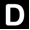 symbolsprachliche Darstellungen verstehen und verwendenBei einer Kreistagswahl in Sachsen-Anhalt betrug die Wahlbeteiligung in einem Landkreis 44,9 %. Betrachtet werden im Folgenden nur wahlberechtigte Personen dieses Landkreises.Die Zufallsgröße  beschreibe in einer Stichprobe vom Umfang n jeweils die Anzahl derPersonen, die sich an dieser Kreistagswahl beteiligt haben.Bei einer Kreistagswahl in Sachsen-Anhalt betrug die Wahlbeteiligung in einem Landkreis 44,9 %. Betrachtet werden im Folgenden nur wahlberechtigte Personen dieses Landkreises.Die Zufallsgröße  beschreibe in einer Stichprobe vom Umfang n jeweils die Anzahl derPersonen, die sich an dieser Kreistagswahl beteiligt haben.a)Begründen Sie, dass die Zufallsgröße  als binomialverteilt angesehen werden kann.b)Geben Sie ein Ereignis im Sachzusammenhang an, dessen Wahrscheinlichkeit sich durch den Term  berechnen lässt.c)Berechnen Sie die Wahrscheinlichkeit dafür, dass sich von 100 zufällig ausgewählten Personen mindestens 50 an dieser Kreistagswahl beteiligt haben.d)Berechnen Sie die Wahrscheinlichkeit  und interpretieren Sie diese im Sachzusammenhang.